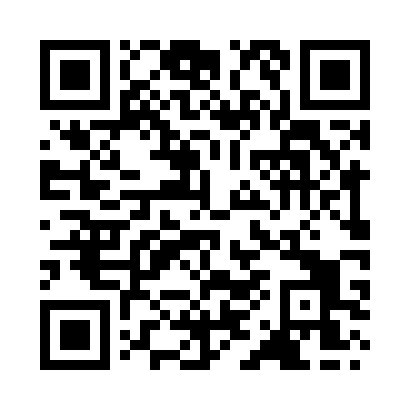 Prayer times for Lagavulin, South Lanarkshire, UKMon 1 Jul 2024 - Wed 31 Jul 2024High Latitude Method: Angle Based RulePrayer Calculation Method: Islamic Society of North AmericaAsar Calculation Method: HanafiPrayer times provided by https://www.salahtimes.comDateDayFajrSunriseDhuhrAsrMaghribIsha1Mon3:074:461:297:1510:1011:492Tue3:084:471:297:1510:1011:493Wed3:084:481:297:1410:0911:494Thu3:094:491:297:1410:0911:495Fri3:104:501:297:1410:0811:496Sat3:104:511:297:1410:0711:487Sun3:114:521:307:1310:0611:488Mon3:114:531:307:1310:0611:489Tue3:124:551:307:1310:0511:4710Wed3:134:561:307:1210:0411:4711Thu3:144:571:307:1210:0311:4612Fri3:144:581:307:1110:0111:4613Sat3:155:001:307:1110:0011:4514Sun3:165:011:307:109:5911:4515Mon3:165:031:317:099:5811:4416Tue3:175:041:317:099:5611:4317Wed3:185:061:317:089:5511:4318Thu3:195:071:317:079:5411:4219Fri3:205:091:317:079:5211:4120Sat3:215:101:317:069:5111:4121Sun3:215:121:317:059:4911:4022Mon3:225:141:317:049:4811:3923Tue3:235:151:317:039:4611:3824Wed3:245:171:317:029:4411:3725Thu3:255:191:317:019:4211:3726Fri3:265:211:317:009:4111:3627Sat3:265:221:316:599:3911:3528Sun3:275:241:316:589:3711:3429Mon3:285:261:316:579:3511:3330Tue3:295:281:316:569:3311:3231Wed3:305:301:316:559:3111:31